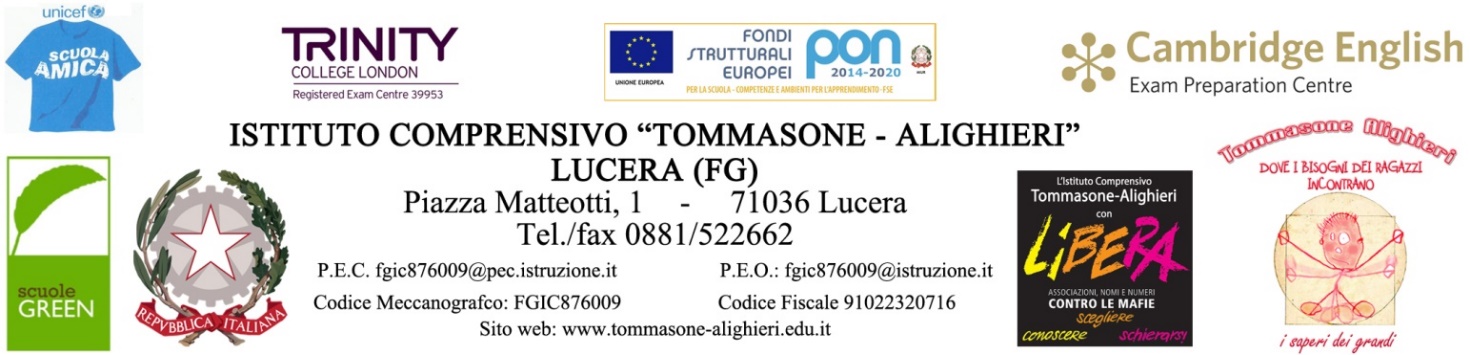 Anno Scolastico  20…./20....MODULO DI EVACUAZIONEDATA: _____________________ORA: ____________________________   Scuola dell’Infanzia                            Sezione .…………….Scuola Primaria                                   Classe ………….…..Scuola Secondaria                                 Classe ……………....Numero  alunni presenti __________________Numero  alunni evacuati __________________Feriti _________________________________________________________________________(Segnalazione nominativa)Dispersi _______________________________________________________________________(Segnalazione nominativa)Altre comunicazioni:______________________________________________________________________________________________________________________________________________________________________________________________________________________La classe si trova presso il luogo di raccolta stabilito?SI                            NO                                  AltroveFIRMA  DELL'INSEGNANTE(leggibile): 	FIRMA DELL’INSEGNANTE DI SOSTEGNO(leggibile)_________________________________________________In caso di evacuazione dell’edificio, il presente modulo deve essere tempestivamente compilato a cura dell'insegnante o,se esso ne è impossibilitato,da un alunno(apri fila...)e fatto pervenire tempestivamente al Dirigente Scolastico, o a chi  per esso,  presso il centro di coordinamento soccorsi. 